Базовый уровень №11111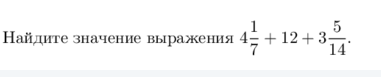 2.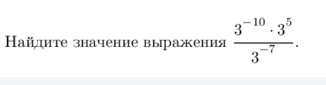 3.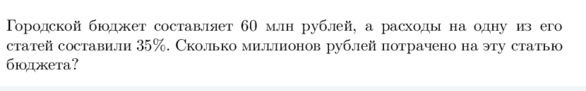 4.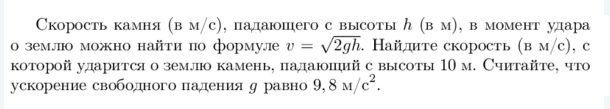 5. Найдите значение выражения     6.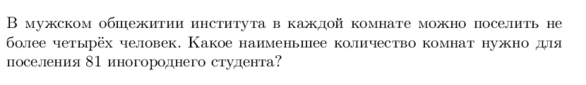 7.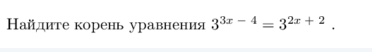 8.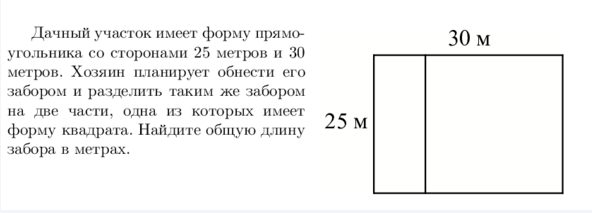 9.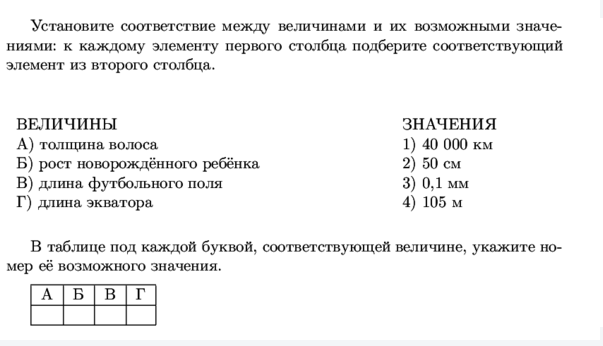 10.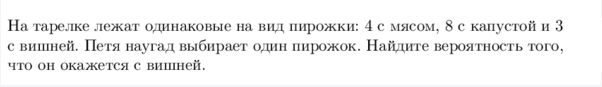 